GUÍA DE APRENDIZAJE DE RELIGIÓN EVANGÉLICA OCTAVO BÁSICONombre: ________________________________________Curso:_________Fecha:___________Veamos cuánto sabes: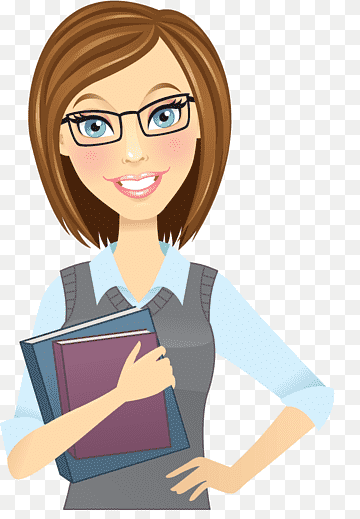 1.- ¿Qué sabes sobre la creación?  2.- ¿Quién crees tú, que creó la creación?   Ahora visualice el siguiente video sobre la creación según el libro de Génesis  https://www.youtube.com/watch?v=asC27KnW3wE luego realice la lectura bíblica que se presenta.LEE EL SIGUIENTE TEXTOGénesis 1:1-31 Reina-Valera 1960 (RVR1960)La creaciónEn el principio creó Dios los cielos y la tierra.2 Y la tierra estaba desordenada y vacía, y separó Dios la luz de las tinieblas.5 Y llamó Dios a la luz Día, y a las tinieblas llamó Noche. Y fue la tarde y la mañana un día. Luego dijo Dios: Haya expansión en medio de las aguas, y separe las aguas de las aguas.8 Y llamó Dios a la expansión Cielos. Y fue la tarde y la mañana el día segundo, Dijo también Dios: descúbrase lo seco. Y llamó Dios a lo seco Tierra, y a la reunión de las aguas llamó Mares. Después dijo Dios: Produzca la tierra hierba verde; árbol que de fruto, Y fue la tarde y la mañana el día tercero. Dijo luego Dios: Haya lumbreras en la expansión de los cielos 16 E hizo Dios las dos grandes lumbreras; la lumbrera mayor para que señorease en el día, y la lumbrera menor para que señorease en la noche; hizo también las estrellas.19 Y fue la tarde y la mañana el día cuarto. Y creó Dios los grandes monstruos marinos, y todo ser viviente que se mueve, Y Dios los bendijo, diciendo: Fructificad y multiplicaos, y llenad las aguas en los mares, y multiplíquense las aves en la tierra.23 Y fue la tarde y la mañana el día quinto. Luego dijo Dios: Produzca la tierra seres y ganado, y todo animal que se arrastra sobre la tierra. Entonces dijo Dios: Hagamos al hombre a nuestra imagen, conforme a nuestra semejanza; y señoree en los peces del mar, en las aves de los cielos, en las bestias, en toda la tierra, y en todo animal que se arrastra sobre la tierra. Y creó Dios al hombre a su imagen, a imagen de Dios lo creó; varón y hembra los creó. Y fue la tarde y la mañana el día sexto. Y acabó Dios en el día séptimo la obra que hizo; y reposó el día séptimo de toda la obra que hizo.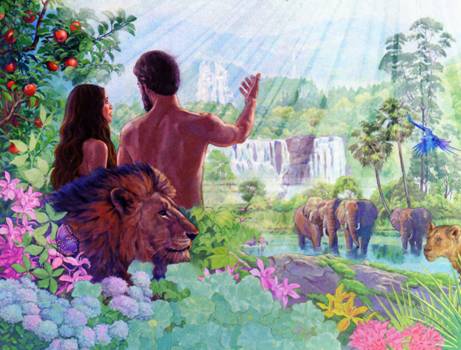 ACTIVIDADES1.- Encierra la alternativa correcta¿Qué hizo Dios en el séptimo día?Reposó			b) Creó el hombre		c) Durmió¿De qué material formó Dios al hombre?Ceniza			b) Polvo			c) Barro 	¿Qué tomó Dios de Adán para crear a Eva?Costilla			b) Carne 			c) Hueso¿Qué día Dios creó el Sol, la luna y las estrellas?2° día 			b) 4° día 			c) 5° día2.- Escribe V si es verdadero o F si es falso según correspondaa).- _______  La tierra en el principio se encontraba desordenada y sucia.b).- _______  Dios creó las aves al quinto día.c).- _______  Las serpientes fueron creadas por Dios al cuarto día.  d).- _______  El Espíritu de Dios se movía sobre las aguas. e).- _______  Dios separó la luz de las tinieblas.f).- _______  Dios llamo a la expansión universo.g).- _______  Dios llamo a la luz mañana.h).- _______  Dios creó todo a través de su palabrai).- ________ Dios creó en el segundo día las lumbreras 3.- Encuentra lo creado por Dios relacionando la columna izquierda y la derecha.1° Día					Dios descanso			2° Día					Dios creó la luna, el sol y las estrellas3° Día					Dios creó la noche y el día4° Día					Dios creó a las aves en el cielo y a los peces en el océano 5° Día					Dios creó el cielo y el mar6° Día					Dios creó a las plantas7° Día				             Dios creó a los animales y al hombre	4.- Responde las siguientes preguntas:a).- ¿Dios creó buenas todas las cosas? ¿Por qué?b).- ¿Para qué creó Dios todo lo que existe?c).- ¿Qué nos muestra Dios en su creación?Responde:¿Qué te parecieron las actividades realizadas? Pinta 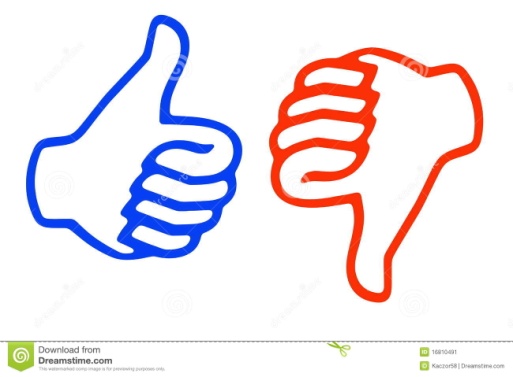 Indica lo que más te gusto de esta Guía de aprendizajeSeñala la actividad que más dificultad tuviste al realizar